Teaching & Learning: November Monthly Meeting 
11.27.12 from 10:30am - 3:45pm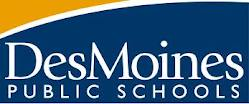 
Math Agenda: 10:30am-12:30pmWelcome & Outcomes for our Work Today
Scholastic Math Inventory + QuantilesIdentifying a QTaxon (Intervention Grouping Report)Identifying prerequisite skillsRelated TermsIdentifying with the Common CoreMulti-media resourcesAdditional resourcesThe reverse look up methodNext StepsLooking Ahead to 2013… Instructional Materials ReviewBuilding Capacity with Teacher Content Knowledge and Instructional Strategies (CGI).Balanced Math FrameworkBalanced Math Framework OverviewDaily Math Review UpdateKey Statements Implementation StudyNext Steps The Role of the Instructional CoachDefine the Role of the Elementary Math Coach: 2012 -  2013Literacy Coach by Day – Math Coach by Night (Showcase: Jamie O’Brien – Madison Elementary)Math Coach Meeting: January 23, 2013 from 2:30 – 3:45pm (Location: TBD)Action Planning for 2012 – 2013Designing a Conceptual Unit:Balanced Math FrameworkSample Schedules are available in the Five Easy Steps Book: Pgs. 179 – 183----------------------------------------------------------------------------------------------------------------------------------------------------------------Resources: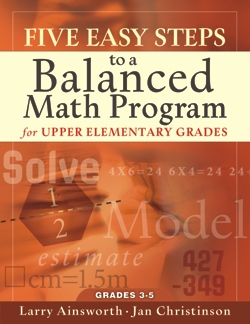 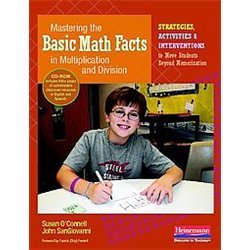 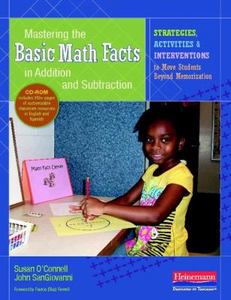 Fact Fluency Online Free Resource: www.xtramath.orgKey StatementsThis list, created by Jan Christensen, was adapted DMPS Math Coaches. If you have Key Statements to add to the list, please email Anna Taggart, Elementary Math Coordinator. This is a living document. Daily Math Review – Implementation StudyObserve ALL grade 3 – 5 teachers by Friday, January 4, 2013.http://elementarymath.dmschools.org/index.html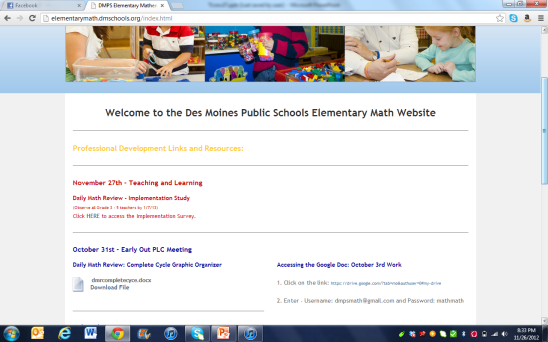 1. Number of questions on the Daily Math Review:2. The Questions:3. Teacher walks around during student work time.4. Teacher works with a group of students during partner time.5. DMR partner work time includes:6. Who is leading the Daily Math Review error analysis?7. Students star and circle/fix during the error analysis.8. Key Statements9. Reflection10. The amount of time it takes to complete the DMR cycle:DAILY MATH REVIEWFEEDBACKElementary Math Website:http://elementarymath.dmschools.org/Virtual Parking Lot:http://todaysmeet.com/elementarymathEstablish a mathematical focus for the unit.Locate the grade-specific math standards.“Unwrap” those identified standards.Determine the essential mathematical concepts.Decide on the Big Ideas.Write the Essential Questions.Design an end-of-unit post-assessment.Create a rubric or scoring guide.Design a pre-assessment.Plan the instructional lessons.Share the Essential Questions.Administer the pre-assessments.Score the pre-assessments.Begin teaching the unit.Assess student understanding.Share with students.Peer-, Self and Teacher-assessAsk the students to write a self-reflection. AdditionIn a sum, only one digit can be written in each place value.AdditionWhen a ones digit is larger than 9, regroup to the tens.AdditionNumbers can be broken apart to add and subtract. AdditionWhen adding we put ones with ones, tens with tens and hundreds with hundreds.AdditionAdditionFact FamiliesAddition and subtraction are related.Fact FamiliesFact FamiliesDivisionMultiplication and division are inverse operations.DivisionDivision can be repeated subtraction.DivisionDivision is a process in which a quantity is made into equivalent smaller groups. DivisionDivisionDivision with RemainderThe use of a remainder is determined by its context.Division with RemainderDivision with RemainderEqual Sign Equations (True/False Equations)The equal sign means “the same amount as”.Equal Sign Equations (True/False Equations)Equations can be used to represent problem situations.Equal Sign Equations (True/False Equations)In the equation, the expressions on the two sides of the equal sign are equivalent. Equal Sign Equations (True/False Equations)Equations with equal signs must be balanced. Equal Sign Equations (True/False Equations)Equal Sign Equations (True/False Equations)Order of OperationsPEMDAS (Parenthesis, Exponents, x, ÷,+, -) tells us in what order to solve the parts of the expression/equation.Order of OperationsOrder of OperationsVariablesA variable is a symbol that stands for a number.VariablesVariablesAssociative PropertyEx. (3 + 4) + 5 = 3 + (4 + 5)When adding (3 or more numbers) changing the groupings of addends does not change the sum. Associative PropertyEx. (3 + 4) + 5 = 3 + (4 + 5)When multiplying (3 or more numbers) changing the groupings the factors does not change the products.Associative PropertyEx. (3 + 4) + 5 = 3 + (4 + 5)Commutative PropertyWhen adding (2 numbers) changing the order of addends does not change the sum.Commutative PropertyWhen multiplying, (2 numbers) changing the order of factors does not change the product.Commutative PropertyCommutative PropertyDistributive PropertyNumbers can be broken apart to make multiplication easier. Numbers can be broken apart to make multiplication easier. Distributive PropertyEstimation/RoundingEstimation/RoundingWhen rounding to the nearest ten, the number in the ones place determines which ten it is closest to. Estimation/RoundingEstimation/RoundingEstimation/RoundingEstimation/RoundingFractions (adding unlike)Equivalent fractions are different ways of showing the same quantity. Fractions (adding unlike)Fractions (adding unlike)GeometryShapes are classified by their attributes. GeometryGeometryMeasurementDifferent measurement tools are used to measure different sized objects.MeasurementInches, feet and yards measure distance.MeasurementPerimeter is the distance around a shape expressed in linear units. MeasurementArea is a measure of covering expressed in square units. MeasurementArea measures the space in a two dimensional shape.MultiplicationMultiplication and division are inverse operations.MultiplicationMultiplication is repeated addition.MultiplicationA rectangular array can help solve a multiplication problem. MultiplicationMultiplication: number of groups x number in each group.MultiplicationPartial products can help determine an answer to a multiplication problem.MoneyThe decimal point separates dollars and cents.MoneyCounting coins involves skip counting by 1s, 5s, 10s and 25s.MoneyMoneySubtractionAddition and subtraction are related operations.SubtractionNumbers can be decomposed to subtract. SubtractionSubtractionPlace ValuePlace value is based on groups of 10.Place ValueNumbers can be decomposed based on place value. Place ValueIf the first number is larger than the second number use greater than (>). Place ValueIf the first number is smaller than the second number use less than (<).Place ValueEvery digit has a value determined by its place. TimeThe colon separates the hour from the minutes.TimeThe small hand tells the hour. TimeThe large hand tells the minutes. TimeWe count by 1s and/or 5s when telling time by the minutes.TimeThe hour hand determines the number that comes first when writing time.TimeEach number on a clock represents a group of 5 minutes. TimeTime1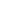 23456+Daily Math Review does not occur in this classroomThe questions on the DMR are misconceptions from different categories (Ex: Patterns, Time         and Coin Value).The questions on the DMR are misconceptions from the same category (Ex. All questions are Coin Value)YesNoYesNo Students comparing answers (what did you get for number 1).Students reflecting on the process of solving the problem (how did you get your answer for number 1).Students did not work with partners.TeacherStudentYesNoNo key statement is stated/written/referenced by teacher and/or students for any category.Teacher states/writes key statements in only one category (students do not write/state).Teacher states/writes key statements in more than one category (students do not write/state).Students state/write key statements in only one category.Students state/write key statements in more than one category. No student reflection is evident.Student reflections are not specific to the concepts (Ex. I am awesome at math).Students use math vocabulary or their error analysis to write a personal reflection to describe         what they did or did not understand. The students write an overall reflection.Students use math vocabulary or their error analysis to write a personal reflection to describe         what they did or did not understand. The students write reflections on each problem.Less than 15 minutes15 - 20 minutes21 - 25 minutes26 - 30 minutesMore than 30 minutes------------------------------------------------------------------------------------------------------------------------------------------------------------------Phase OnePhase TwoEstablishing a routineDaily implementation1 – 5 questions Teacher – Led “Form” for students to use for DMRDMR Assessment every 2 weeksPartner work Error Analysis ReflectionPhase One Plus…Student - LedBonus QuestionPartner Talk Sentence StartersSpecial Education – different “form”Data charts Deeper understanding – reflection Quantiles.com – how to use it to change instructionCompare district benchmark data – where do we fall? What areas do we need to improve?Content/Strategies discussions for upcoming units.The role of the Math Coach: Time to meet with other math coachesWhat to do on building-directed early outs with elementary mathAlignment + Curriculum + Instructional MaterialsBalanced Math Overview – Sample Schedules - The Math BlockTime to plan as a math team Key statements – Daily Math ReviewSmall Groups: How to manage and set them up.Unwrapping Common Core Standards – I Can StatementsData Teams: So much data – how to structure the timeBe one step ahead of the teachers:  District PLC meeting updateReady to implement strategies How do all the pieces fit together?